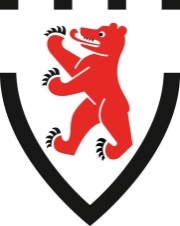 	Einwohnergemeinde Cham	Anmeldung Ufzgi-Club SJ 2023/24 	Bitte Anmeldung vollständig ausgefüllt, unterschrieben und mit den 
 	Beilagen bei der Einwohnergemeinde Cham, Abteilung Bildung, 
 	Schulhausstrasse 1, 6330 Cham bis Mittwoch, 31. Mai 2023 
  	(Poststempel, A-Post) einreichen. 		
 	
	Bitte beachten Sie, dass die Anmeldung keine Garantie auf eine 
 	Aufnahme 	in den Ufzgi-Club darstellt.Betreuungsangebote 		Montag		Dienstag		Donnerstag						 15:15 – 16:15 Uhr	 15:15 – 16:15 Uhr	 15:15 – 16:15 Uhr						 16:15 – 17:15 Uhr	 16:15 – 17:15 Uhr	 16:15 – 17:15 UhrPauschaltarif pro Monat		bei 1h pro Woche		CHF 12.50			bei 2h pro Woche		CHF 22.50			bei 3h pro Woche		CHF 30.00Hinweise:	- Bitte verwenden Sie für jedes Kind ein separates Anmeldeformular	- Empfehlungen von Fachstellen sind der Anmeldung zwingen beizulegen	- Kinder der 1. bis 6. Klasse, die für die Nachmittagsbetreuung 2 angemeldet	  sind, besuchen den Ufzgi-Club Cham automatisch und kostenlos	- Die Kinder bleiben im Ufzgi-Club bis sie mit den Hausaufgaben fertig sind, maxi-	  mal jedoch eine Stunde. Sobald die Hausaufgaben erledigt sind, besteht keine	  Aufsichtspflicht mehr. Soll eine Aufsicht durch die Modulare Tagesschule ge-	  währleistet werden, melden Sie Ihr Kind bitte für die Nachmittagsbetreuung 2 anKündigung:	- Der Ufzgi-Club kann 30 Tage vor Beginn des zweiten Schulhalbjahres (1. Februar),	  nämlich auf den 31. Dezember, schriftlich bei der Schuladministration gekündet 	  werden. Bei Nichteinhalten der Kündigungsfrist läuft die Anmeldung und Ver-	  rechnung automatisch bis Ende Schuljahr weiter.Für weitere Fragen können Sie sich gerne an Frau Vanessa Schlosser wenden:Telefon: 041 723 88 32 oder E-Mail: vanessa.schlosser@cham.chDurch meine Unterschrift bestätige ich, dass ich die oben genannten Bedingungen sowie das Reglement über die familien- und schulergänzende Kinderbetreuung (FEBR) und die dazugehörige Verordnung (FEBV) unter www.schulen-cham.ch/mts zur Kenntnis genommen habe und damit einverstanden bin.	Unterschrift Person 1	Unterschrift Person 2Personalien des Kindes     Schulhaus:Name:Vorname:Lehrperson:Klasse:E-Mail Eltern:Telefon:Besuch Ufzgi-Club Cham im Schuljahr 2022/23:Besuch Ufzgi-Club Cham im Schuljahr 2022/23:Besuch Ufzgi-Club Cham im Schuljahr 2022/23: Ja NeinOrt, Datum